Сумська міська радаVIІ СКЛИКАННЯ         СЕСІЯРІШЕННЯвід                       2019 року №            -МРм. СумиРозглянувши звернення громадянина, надані документи, відповідно до протоколу засідання постійної комісії з питань архітектури, містобудування, регулювання земельних відносин, природокористування та екології Сумської міської ради від 14.11.2019 № 175, протоколів засідань Ради учасників антитерористичної операції та членів сімей загиблих учасників антитерористичної операції при міському голові від 11.01.2018 № 49, від 07.06.2018 № 58, статей 12, 40, 79-1, 118, 121, 122 Земельного кодексу України, статті 50 Закону України «Про землеустрій», керуючись пунктом 34 частини першої статті 26 Закону України «Про місцеве самоврядування в Україні», Сумська міська рада ВИРІШИЛА:Надати дозвіл Руденку Павлу Олександровичу  на розроблення проекту землеустрою щодо відведення земельної ділянки у власність за адресою:                         м. Суми, в районі вул. Михайла Кощія та вул. Миколи Данька (земельна ділянка № 158), орієнтовною площею 0,1000 га для будівництва і обслуговування жилого будинку, господарських будівель і споруд.Сумський міський голова                                                                    О.М. ЛисенкоВиконавець: Клименко Ю.М.Ініціатор розгляду питання –– постійна комісія з питань архітектури, містобудування, регулювання земельних відносин, природокористування та екології Сумської міської ради Проект рішення підготовлено департаментом забезпечення ресурсних платежів Сумської міської радиДоповідач – департамент забезпечення ресурсних платежів Сумської міської ради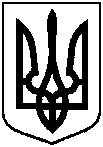 Проектоприлюднено «__»_________2019 р.Про надання дозволу учаснику АТО Руденку Павлу Олександровичу на розроблення проекту землеустрою щодо відведення земельної ділянки за адресою: м. Суми, в районі                               вул. Михайла Кощія та вул. Миколи Данька (земельна ділянка № 158)